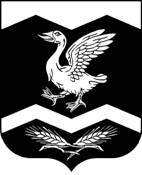 КУРГАНСКАЯ  ОБЛАСТЬШАДРИНСКИЙ  РАЙОНАДМИНИСТРАЦИЯ  ОЛЬХОВСКОГО СЕЛЬСОВЕТАРАСПОРЯЖЕНИЕ   от  22.10.2020 г.   № 29-р                с. ОльховкаО назначении лиц, ответственных за работу в государственной интегрированной информационной системе управления общественными финансами «Электронный бюджет»        В целях реализации приказа Министерства финансов Российской Федерации от 28.12.2016 №243н «О составе и порядке размещения и предоставления информации на Едином портале бюджетной системы Российской Федерации» с использованием подсистем государственной интегрированной информационной системы «Электронный бюджет», Инструкции о порядке составления и предоставления годовой, квартальной и месячной отчетности об исполнении бюджетов бюджетной системы Российской Федерации, утвержденной приказом Министерства финансов Российской Федерации от 28.12.2010 №191н, Инструкции о порядке составления, предоставления годовой, квартальной бухгалтерской отчетности государственных (муниципальных) бюджетных и автономных учреждений, утвержденной приказом Министерства финансов Российской Федерации от 25.03.2011 №33н - РАСПОРЯЖАЮСЬ: 1. Назначить ответственным за организацию размещения информации на едином портале государственной интегрированной информационной системы управления общественными финансами «Электронный бюджет» - главу Ольховского сельсовета – Мезенцева Дмитрия Леонидовича.2.     Назначить ответственным за обеспечение бесперебойной эксплуатации программно-технических средств автоматизированных рабочих мест в системе «Электронный бюджет» и организации доступа пользователей к системе - главного бухгалтера Администрации Ольховского сельсовета  - Жукову Светлану Владимировну.3.     Назначить должностных лиц, наделенных правом подписи с использованием усиленной квалифицированной электронной подписи в системе «Электронный бюджет», в соответствии с приложением к настоящему распоряжению.4.     Должностным лицам, указанным в пункте 3 настоящего распоряжения, обеспечить:- своевременное размещение (предоставление) информации в системе «Электронный бюджет» в соответствии с требованиями законодательства;- выполнение Инструкции об организации и обеспечении безопасности хранения, обработки и передачи по каналам связи с использованием средств криптографической защиты информации с ограниченным доступом, не содержащей сведений, составляющих государственную тайну, утвержденной приказом Федерального агентства правительственной связи и информации при Президенте Российской Федерации от 13.06.2001 №152.5.     Контроль за исполнением настоящего распоряжения оставляю за собой.Глава Ольховского сельсовета                                                                Д.Л.Мезенцев                                                                                       Приложение к распоряжению                                                                                       Администрации Ольховского сельсовета                                                                                       от 22.10.2020  г.   № 29-р                                                                                      «О назначении лиц, ответственных за работу в                                                                                       государственной интегрированной информационной                                                                                       системе управления общественными финансами                                                                                       «Электронный бюджет»Перечень полномочий сотрудников Администрации Ольховского сельсовета Шадринского района Курганской области в ГИИС «Электронный бюджет»Примечание: знак «V» в соответствующей графе обозначает наличие соответствующих полномочий в государственной интегрированной информационной системе управления общественными финансами «Электронный бюджет»ФИО,должностьФормирование и предоставление информации для обработки и публикации на едином портале в структурированном виде с использованием системы «Электронный бюджет»Формирование и предоставление информации для обработки и публикации на едином портале в структурированном виде с использованием системы «Электронный бюджет»Формирование и предоставление информации для обработки и публикации на едином портале в структурированном виде с использованием системы «Электронный бюджет»Формирование и предоставление информации для обработки и публикации на едином портале в структурированном виде с использованием системы «Электронный бюджет»Формирование и предоставление информации для обработки и публикации на едином портале в структурированном виде с использованием системы «Электронный бюджет»Формирование и предоставление информации для обработки и публикации на едином портале в структурированном виде с использованием системы «Электронный бюджет»Направление заявки на регистрацию уполномоченных лиц участника системы «Электронный бюджет»Направление заявки на регистрацию уполномоченных лиц участника системы «Электронный бюджет»Направление заявки на регистрацию уполномоченных лиц участника системы «Электронный бюджет»Направление заявки на регистрацию уполномоченных лиц участника системы «Электронный бюджет»Направление заявки на регистрацию уполномоченных лиц участника системы «Электронный бюджет»Направление заявки на регистрацию уполномоченных лиц участника системы «Электронный бюджет»Направление заявки на регистрацию уполномоченных лиц участника системы «Электронный бюджет»Формирование и предоставление информации для обработки и публикации с использованием единого порталаФормирование и предоставление информации для обработки и публикации с использованием единого порталаФормирование и предоставление информации для обработки и публикации с использованием единого порталаФормирование и предоставление информации для обработки и публикации с использованием единого порталаФормирование и предоставление информации для обработки и публикации с использованием единого порталаФормирование и предоставление информации для обработки и публикации с использованием единого порталаФормирование запроса на снятие с публикации опубликованной информации и перемещение в архив неактуальной информацииФормирование запроса на снятие с публикации опубликованной информации и перемещение в архив неактуальной информацииФормирование запроса на снятие с публикации опубликованной информации и перемещение в архив неактуальной информацииФормирование запроса на снятие с публикации опубликованной информации и перемещение в архив неактуальной информацииФормирование и предоставление информации для ведения коммуникативного сервиса единого портала, обеспечивающего возможность участия в опросах и голосованияФормирование и предоставление информации для ведения коммуникативного сервиса единого портала, обеспечивающего возможность участия в опросах и голосованияФормирование и предоставление информации для ведения коммуникативного сервиса единого портала, обеспечивающего возможность участия в опросах и голосованияФормирование и предоставление информации для ведения коммуникативного сервиса единого портала, обеспечивающего возможность участия в опросах и голосованияФормирование и предоставление информации для ведения коммуникативного сервиса единого портала, обеспечивающего возможность общения с другими пользователями единого портала на едином портале по темам и рубрикам единого портала (форум)Формирование и предоставление информации для ведения коммуникативного сервиса единого портала, обеспечивающего возможность общения с другими пользователями единого портала на едином портале по темам и рубрикам единого портала (форум)Формирование и предоставление информации для ведения коммуникативного сервиса единого портала, обеспечивающего возможность общения с другими пользователями единого портала на едином портале по темам и рубрикам единого портала (форум)Формирование и предоставление информации для ведения коммуникативного сервиса единого портала, обеспечивающего возможность общения с другими пользователями единого портала на едином портале по темам и рубрикам единого портала (форум)ФИО,должностьПросмотрПросмотрВвод    данныхВвод    данныхСогласование УтверждениеПросмотрПросмотрВвод    данныхВвод    данныхСогласованиеСогласованиеУтверждениеПросмотрПросмотрВвод    данныхСогласованиеСогласованиеУтверждениеПросмотрВвод    данныхСогласованиеУтверждениеПросмотрВвод    данныхСогласованиеУтверждениеПросмотрВвод    данныхСогласованиеУтверждениеМезенцев Д.Л. -глава сельсовета VVVVVVVVVVVVVVVVVVVVVVVVVVVVVVVЖукова С.В. – главный бухгалтерVVVVVVVVVVVVVVVVVVVVVVVV